 North Platte Junior HighDaily AnnouncementsDecember 13, 2022JH FFA meeting will be Wednesday December 14th at 7am.Teachers- those participating in Secret Scrooge- we are on week #3. Please have your second gift to Pottier by Friday for distribution. Food drive update- 6th grade has 1240 items7th grade has 580 items 8th grade has 60 itemsWe are still competing for the top 3 classes for pizza.Currently the top 3 classrooms are:Colburn/Rose- Sullivan- Davis- Teachers and staff have the opportunity to buy jeans days Mon-Thurs for the month of December for $2 a day. Congratulations to Mrs. Colburn 1st hour class for winning the Attendance trophy this week with 100% attendance!This week’s behavior incentive is ice cream!! If we meet our incentive goal we will get ice cream at lunch on Friday If you have lunch money to turn in please bring it to the office now.JH Tutoring is available to any student that chooses to utilize it. Schedule is Monday 3:15-3:45 Mrs. ColburnWednesday 7:15am-7:45 Mrs. Sidwell		3:15-4:00 pm Mrs. RoseThursday 3:15-4:00pm Mrs MattUpcoming Events 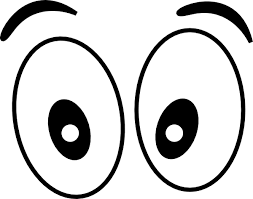 Wednesday 12/14-JH FFA meeting 7am, JH BB @ RichmondThursday 12/15- Winter concert Tuesday 12/20 – End of 2nd quarter/1st Semester, Early DismissalWednesday 12/21-January 3rd- No School